Formation PSC 1Recommandations techniques et pédagogiques transitoiresconcernant la formation de Prévention et Secours Civique de niveau1Dans un contexte infectieux et épidémique (covid-19) il est nécessaire de prendre des mesures de protection et d'adapter la prise en charge des victimes susceptibles d'être atteintes  par la maladie. Cette adaptation a pour objet de limiter la proximité avec la victime et de diminuer le risque de contamination.Les éléments présentés ci-après ont pour but de s'adapter à la situation de pandémie covid-19 , ils complètent ou modifient les différents modules habituellement enseignés lors du PSC 1.RECOMMANDATIONS TECHNIQUESAlerteQui alerter face à une victime qui  présente  des manifestations évoquant une maladie infectieuse respiratoire telle que la covid-19 ?Si la victime présente de la toux et de la fièvre, et a du mal à respirer  au repos ou àl'effort ou présente les signes d'une urgence vitale, appeler les secours publics (15, 18).Protection Face à  une victime q ui présente des manifestations évoquant une maladie infectieuse telle que la covid-19 :Le sauveteur doit appliquer des mesures pour se protéger et protéger l'entourage : dans la mesure du possible, garder ses distances avec les personnes malades, limiter les contacts surtout si la victime ne porte pas de masque ;s'il faut s'approcher de la victime, lui mettre un masque chirurgical et en porter un soi-même. Si ce dernier gêne la ventilation  de la victime, il doit être retiré, dans ce cas, le sauveteur s’équipera d’un masque FFP2 et, si possible, de lunettes de protection ;le sauveteur veillera à ne pas se toucher les yeux, le nez, la bouche et le visage ;à la fin de l'intervention, se laver les mains avec de l'eau et du savon et les sécher avec  un  essuie-main jetable,  à  défaut  utiliser  une  solution  hydro­ alcoolique ;après avoir été en contact avec une personne qui présente ou qui est suspecte d'une maladie  infectieuse (covid-19), appliquer les consignes annexe 1 : «  cas positifs et personnes contacts isolement, test : que faire ? » Arrêt cardiaqueLa survenue d'un arrêt cardiaque  dans un contexte infectieux et épidémique  (covid-19) amène à prendre des mesures de protection pour le sauveteur et à adapter la prise en charge des victimes.Cette adaptation est liée à la réalisation de :gestes d'examen qui nécessitent un rapprochement étroit avec les voies aériennes de la victime et qui exposent au risque de contamination ;gestes de secours de réanimation  provoquant notamment une aérosolisation du virus.L'objectif de cette adaptation consiste à réduire les risques d'exposition au virus. Insister sur le principe : « ALERTER, MASSER, DEFIBRILLER »Durant la période d'épidémie de covid-19, face à une victime qui ne répond pas et ne réagit pas :se protéger avec un masque FFP2 et, si possible, de lunettes de protection ;après avoir allongé la victime sur le dos, ne pas procéder à la bascule de la tête de la victime en arrière  pour  libérer les voies aériennes.  Ne pas tenter  de lui ouvrir la bouche ;ne pas se pencher au-dessus  de la face de la victime, ne pas mettre son oreille et sa joue au-dessus de la bouche et du nez de la victime;apprécier la respiration  de la victime en regardant si son ventre et/ou sa poitrine se soulèvent. La reconnaissance de l'arrêt cardiaque se limite à l'absence de réponse et de respiration, sans s'approcher de la bouche de la victime ;en l'absence de signes de respiration ou en cas de doute, faire alerter les secours et demander un DAE ;débuter immédiatement les compressions  thoraciques ;mettre en œuvre  un DAE le plus vite possible (se tenir au pied de la victime lors de l'administration du choc) et suivre les instructions  données par le service de secours alerté ;si possible, placer un tissu, une serviette ou un masque sur la bouche et le nez de la victime avant de procéder aux compressions  thoraciques et à la défibrillation. Cela réduit le risque de propagation du virus par voie aérienne pendant  les compressions thoraciques ;ne pas faire de bouche à bouche. Toutefois, deux situations sont laissées à l'appréciation du sauveteur :le  sauveteur  vit   sous   le   même   toit   que   la  victime   (risque   de contamination déjà partagée ou limitée);la victime est un enfant ou un nourrisson. poursuivre la réanimation entreprise jusqu'au relais par les services de secours.MalaiseCertains malaises peuvent survenir chez des victimes qui présentent une maladie infectieuse contagieuse comme la covid-19.Une maladie infectieuse contagieuse telle que la covid-19 peut être évoquée devant une victime qui présente un ou plusieurs des signes suivants :une toux ;le nez qui coule ;une difficulté respiratoire ;de la fièvre ou une sensation de fièvre (frissons, chaud-froid) ;des maux de gorge ;des maux de tête, des courbatures, des sueurs et une sensation de fatigue intense ;une diarrhée ;une perte de l'odorat (sans obstruction  nasale), une disparition totale du goût.Face à une victime qui présente  une maladie infectieuse à transmission  aérienne ou par contact telle que la covid 19.dès qu'il en a connaissance,  le sauveteur  met  en application  des mesures de protection et de distanciation.rechercher les facteurs de risque de gravité à transmettre lors de l'alerte :victime âgée de plus de 60 ans;présente une   maladie   cardiaque   ou   pulmonaire,  un  diabète   ou   une immunodéficience;présente une obésité ;traitée contre  la  tension,  un  cancer  ou  une  maladie diminuant l'immunité (maladie chronique,  SIDA), être en dialyse pour insuffisance rénale;pour une femme : être enceintesi la victime présente des symptômes de l’infection à la Covid  mais aucun des facteurs de risques ci-dessus, l’isoler et contacter son médecin traitant ou le médecin de garde.si  la  victime  présente  un  essoufflement  au  repos  ou  à  l'effort,  des difficultés respiratoires  ou tout autre signe faisant évoquer une urgence vitale, appeler  directement le SAMU- Centre 15.Perte de connaissanceDurant la période  d'épidémie covid-19, face à une victime q ui ne répond  pas et ne réagit pas :se protéger avec un masque FFP2 et, si possible, de lunettes de protection ;allonger la victime sur le dos ;ne pas procéder à la bascule de la tête de la victime en arrière ;ne pas tenter de lui ouvrir la bouche ;ne pas se pencher au-dessus de la face de la victime ;apprécier  la respiration de la victime en regardant si son ventre et/ou sa poitrine sesoulèvent.Si la victime ne répond  pas et  présente des signes de respiration :faire alerter ou alerter les secours, appliquer leurs consignes ;la laisser allongée sur le dos1, ne pas mettre la victime en PLS ;surveiller en permanence la respiration de la victime en observant son ventre et sa poitrine.Plaie, brûlure, traumatisme et contexte infectieuxAppliquer  les mesures de protection  générale  face à  une victime qui présente  une maladie  infectieuse  contagieuse   (voir  chapitre   protection), tout en la surveillant dans l'attente d'un  relais ou d'un conseil médical.dès qu'il  en a connaissance,  le sauveteur met en application les mesures de protection générale et de distanciation pour limiter le risque de transmission de la maladie ;rechercher la coopération  de la victime et l'inciter  à pratiquer  les gestes de secours sur elle-même. Si elle ne le peut pas, effectuer les gestes de secours en protégeant ses mains à l'aide de gants ou en les glissant dans des sacs plastique ;surveiller la victime à distance dans l'attente d'un relais ou d'un conseil médical.1 En période épidémique covid-19, le sauveteur pourra plus facilement surveiller la ventilation de la victime en regardant son ventre et/ou sa poitrine si elle est allongée sur le dos.RECOMMANDATIONS PEDAGOGIQUESCes recommandations pédagogiques spécifiques proposent  des solutions  pour chaque module de formation afin de permettre aux organismes habilités ou associations agréées  de  respecter  les recommandations générales nécessaires à la reprise des formations de PSCl.En période d'épidémie, l'apprenant ne doit pas jouer le rôle de victime pour les phases de simulation.AlerteLe formateur s'attachera à bien distinguer  les indications  de l'appel  des services de secours (18, 15), des médecins  traitants  ou de garde, particulièrement en cas de signes de maladies infectieuses comme la covid-19.Obstruction des voies aériennesLes techniques de désobstruction des voies aériennes ne peuvent pas être réalisées sur une personne.Si un mannequin d’entraînement à la désobstruction des voies aériennes est disponible, le formateur peut démontrer ces gestes sur le mannequin. Il peut demander aux apprenants de s’entraîner  chacun  à tour  de rôle. Lors de cet entraînement, les règles  de  distanciation sont  respectées, le port du masque est obligatoire et  le  mannequin  est nettoyé entre chaque passage.En l'absence  de  mannequin, le formateur  pourra  expliquer  et détailler  le geste en s’aidant d'un support visuel (vidéo).Les techniques  des  claques  dans  le dos  ne pouvant  être  réalisées, les apprenants se limiteront   à   expliquer   la  façon  de  procéder   à   défaut   de  pouvoir   en  faire  la démonstration sur  un  mannequin. Pour  les compressions  abdominales, les apprenants pourront montrer la position correcte des mains sur eux-mêmes.Hémorragies externesIl est recommandé que chaque participant soit doté d'un lot d'exercice individuel d’exercice. Ce lot doit être composé du matériel nécessaire pour réaliser un pansement compressif et un garrot improvisé.Chaque participant  pourra  alors :s'exercer à la réalisation  d'une  compression  manuelle et à la pose d'un pansement compressif sur lui-même ou sur un mannequin ;montrer la réalisation d'un garrot sur sa propre cuisse ou sa jambe sans le serrer. Des mannequins peuvent aussi être utilisés pour s’entraîner  à la réalisation des gestes d'arrêt des hémorragies. Dans ce cas, les règles de distanciation et le port du masque sont respectées, le mannequin est nettoyé entre chaque passage. Perte de connaissanceDeux conduites à tenir devront  être présentées :avec la PLS en période non épidémique ;sans la PLS en période épidémique covid-19;La position latérale de sécurité peut être présentée à l'aide d'un support pédagogique visuel (vidéo, diaporama, affiches);La mise en pratique  peut être effectuée sur un mannequin corps entier. Toutefois, les mannequins disponibles actuellement ne permettent forcément de réaliser cette technique avec facilité.Le formateur  demandera aux apprenant d'expliquer et de justifier cette technique tout en gardant à l'esprit  que seule la finalité du geste compte. A l'issue de la manœuvre, la victime doit être sur le côté, tête en arrière et la bouche orientée vers le sol.Arrêt cardiaqueSi chaque participant et le formateur sont dotés chacun d’un mannequind'entraînement à  la  RCP  propre  et  désinfecté, l'apprentissage  est  inchangé.  Le formateur veillera à ce que chaque apprenant utilise le mannequin qui lui est attribué.Si   un    mannequin   d'entraînement   à    la   RCP   est   disponible   pour    2   ou   3 apprenants, l'exécution de  la  ventilation  artificielle   sur   le  mannequin  n'est   pas possible. Le formateur doit expliquer la technique, utiliser  un support visuel (affiche, diapositive ou  vidéo)  ou  éventuellement la montrer sur  un  mannequin qui  lui  est propre. Seules les compressions thoraciques et la défibrillation pourront être réalisées sur le mannequin. Dans tous les cas, le mannequin sera nettoyé  entre chaque  passage d'apprenant.Deux conduites à tenir devront être présentées:la conduite à tenir habituelle en période non-épidémique ;la conduite à tenir avec les restrictions qui concernent la liberté des voies aériennes, la recherche de la ventilation de la victime et l'absence de ventilation artificielle en période épidémique.En ce qui concerne  la ventilation artificielle, particulièrement si elle n'est  pas mise en pratique, le formateur rappellera son importance en dehors de la situation de la pandémie de covid-19 et chez l'enfant.Exceptionnellement, comme  les apprenants ne peuvent pas s'exercer à la réalisation de la ventilation artificielle, ils pourront malgré  tout recevoir leur attestation.MalaiseEn plus  des éléments habituels du  module, les apprenants devront recevoir  les informations relatives à la maladie covid-19.Les  positions  d'attente  seront   expliquées  en   s'aidant  d'un  support  visuel   ou démontrées sur un mannequin.Plaies, brûlures et traumatismes.Concernant les gestes  pratiques, demander aux apprenants de les pratiquer sur eux­mêmes.Formations PSERecommandations techniques et pédagogiques transitoiresconcernant la formation de Premiers Secours en Equipe  de niveau1 et 2.Dans un contexte infectieux et épidémique (covid-19) il est nécessaire de prendre  des mesures  de protection  et d'adapter la prise en charge  des victimes susceptibles  d'être atteintes  par la maladie.  Cette adaptation a pour  objet de limiter la proximité  avec la victime et de diminuer  le risque de contamination.La formation PSE envisage déjà la conduite à tenir devant une victime qui présente une maladie  infectieuse  hautement contagieuse  et les mesures  de  protection,  de sécurité, d'hygiène et d'asepsie que l'intervenant doit appliquer. La pandémie de covid-19  montre tout l'intérêt  de cette partie dans la formation. Ces conduites  à tenir seront complétées par les recommandations suivantes.Devant une victime qui présente une maladie infectieuse contagieuse à transmission respiratoire ou par contact comme la covid-19, l'équipe secouriste  doit appliquer les mesures  particulières suivantes.RECOMMANDATIONS  TECHNIQUES Protection et sécuritéLes gants à usage unique, les masques chirurgicaux et les masques FFP2 font partie des EPI pour se protéger d'une maladie infectieuse hautement contagieuse à transmission respiratoire comme la covid-19.Les lunettes, surblouses, combinaisons, charlottes ou calots permettent  d'éviter  le dépôt de germes sur la tenue de l'intervenant secouriste et doivent être utilisés dans le cas de la prise   en  charge   d'une  victime   qui   présente   une   maladie   infectieuse   hautement contagieuse à transmission  respiratoire ou contact comme la covid-19.Bilan de la victimeBilan circonstancielLors du  bilan  circonstanciel,  l'équipe  secouriste  doit  s'attacher,  particulièrement en période  épidémique, à  rechercher  une  notion  de  maladies  infectieuses  contagieuses (MIC) notamment à transmission  respiratoire ou par contact comme la covid-19.La notion de maladie infectieuse contagieuse comme la covid-19 doit amener l'équipe à:s'équiper des équipements de protection individuelle (EPI) adaptés;aérer la pièce dans laquelle se trouve la victime;respecter le principe d'engagement minimal de personnel;mettre en œuvre  les règles de distanciation physique  concernant  l'entourage de la victime;demander à la victime de mettre un masque ou lui en mettre un.Bilan d'urgence vitaleUn secouriste se protège immédiatement avec un masque FFP2 et les EPI obligatoires pour  faire l'examen  des fonctions  vitales. Les autres équipiers se tiennent à plus de 2 mètres de la tête de la victime, enfilent les EPI adaptés puis relaient le premier secouriste pour qu'il puisse s'équiper à son tour ;Si la victime a perdu connaissance, après l'avoir allongée sur le dos :basculer la tête en arrière et élever le menton de la victime  pour libérer les voies aériennes et ne pas tenter de lui ouvrir la bouche;apprécier  la respiration de la victime en regardant si le thorax et/ou la partie supérieure de l'abdomen de la victime se soulèvent.  Ne pas se pencher au­ dessus de la face de la victime, ne pas mettre son oreille et sa joue au-dessus de la bouche et du nez de la victime pour apprécier la ventilation.En situation  d'épidémie, il peut être recommandé de détecter la présence de fièvre chez toutes les victimes. Le thermomètre frontal à infrarouge  est le meilleur moyen de dépistage d'une hyperthermie sans contact avec la victime. Lors de la transmission du  bilan, la valeur  de la température de la victime doit être transmise ainsi que le moyen utilisé et le lieu de prise de la mesure. La valeur indiquée est approximative, elle permet d'identifier la présence ou non de fièvre et son intensité.Bilan complémentaireRechercher à l'interrogatoire, les signes qui évoquent  une maladie infectieuse hautement contagieuse comme la covid-19. Les signes les plus courants sont:Toux ;difficultés respiratoires;douleurs musculaires, douleurs à la poitrine, maux de gorge, maux de tête ;fatigue intense ;sensation de fièvre, fièvre, frissons, courbatures, sueurs ;écoulement nasal ;diarrhée;perte du goût et de l'odorat ;de troubles de l'équilibre  ou chutes inexpliquées  particulièrement chez la personne âgée;la présence d'autres personnes  qui présentent  les mêmes signes, qui ont été testées positives et qui sont en en cours de traitement et d'isolement dans une même unité de lieu et de temps.Rechercher les facteurs  de  risque  de  gravité  et les antécédents à  transmettre lors  de l'alerte:âgé de plus de 60 ans ;avoir une maladie cardiaque ou pulmonaire, un diabète ou une immunodéficience ;présenter une obésité;suivre un traitement contre l'hypertension artérielle, un cancer ou une maladie diminuant l'immunité (maladie chronique, SIDA); être en dialyse pour insuffisance rénale ;pour une femme : être enceinte. Demander à la victime si elle est vaccinée, si oui avec combien d’injections en précisant la date de la dernière injection reçue, si elle a déjà eté testée positive à la Covid-19.Transmission du bilanEn période épidémique des consignes particulières concernant la transmission des bilans peuvent   être  décidées  par  l'autorité  médicale   ou  l'autorité  d'emploi  de  l'équipe. L'équipier  secouriste appliquera ces consignes.Un bilan sera toujours transmis en urgence si la victime présente une détresse vitale.Conduite à tenirLa victime est en arrêt cardiaquePour  intervenir  auprès   de  la  victime,  le secouriste  qui  réalise  le  bilan d'urgence vitale est équipé d'un masque FFP2 et des EPI obligatoires. Il doit :mettre  en  œuvre  le défibrillateur.  Se  positionner  au  pied  de  la victime avant  la délivrance  d'un choc pour respecter une distance d'au moins 1 mètre de la face de la victime lors de la délivrance  du choc. La défibrillation est un geste sans risque d'aérosolisation ;placer  un  masque  chirurgical  sur  la face de  la victime  pour  limiter  la diffusion d'aérosols ou de gouttelettes lors de la compression du thorax ;débuter  les compressions  thoraciques;la ventilation artificielle par bouche à bouche est contre-indiquée, car elle expose le secouriste à la contamination.Pendant ce temps-là, les autres intervenants secouristes se tiennent à plus de 2 mètres de la tête  de  la victime et s'équipent avec les EPI adaptés.  La nécessité  de  se protéger retardera la RCP à plusieurs intervenants secouristes, mais la sécurité du personnel est prioritaire.Aucune  insufflation au BAVU  n'est  réalisée  tant  que  les  intervenants secouristes  ne  sont  pas protégés.Dès que les intervenants secouristes sont protégés :un intervenant secouriste relaie celui qui a débuté les compressions thoraciques ;le second se place à la tête de la victime et libère les voies aériennes ;L'intervenant secouriste placé à la tête se munit de l'insufflateur manuel à usage unique, équipé  d'un filtre  de protection antiviral placé entre le masque et la valve séparatrice des gaz (pièce en T). Le secouriste place le masque sur la face de la victime et le maintien à deux mains. Le filtre antiviral et le maintien du masque à deux mains limitent le risque   d'aérosolisation et  celui de propager le virus  lors  de l'insufflation ;l'intervenant secouriste  qui  réalise  les  compressions  thoraciques   doit,  tout  en gardant  sa position et à l'issue des 30 compressions,  réaliser les 2 insufflations en comprimant le ballon maintenu  par le secouriste placé à la tête de la victime ;connecter l'insufflateur à l'arrivée d'oxygène  (151/min)  dès que possible;poursuivre la réanimation selon les modalités habituelles.Chez l'adulte, en l'absence de filtre antiviral, ne pas pratiquer d'insufflation afin d’éviter toute dissémination de gouttelettes. Placer un masque haute concentration sur la face de la victime et le recouvrir  d'un  masque chirurgical puis administrer de l'oxygène à 15 l/min. Le masque  a pour objet de limiter l’aérosolisation tout en permettant un apport d'oxygène au moment de la décompression thoracique.Si le sauveteur est isolé, pratiquer  la même  conduite  à tenir  recommandée  pour  un sauveteur (PSC1).La victime a perdu connaissance mais respireadministrer de l'oxygène  si nécessaire en respectant  les règles d'administration de l'oxygène  chez  une   victime  qui   présente   une   maladie   infectieuse   hautement contagieuse à transmission respiratoire comme la covid-19 ;surveiller en permanence  la respiration de la victime en regardant sa poitrine et la partie supérieure abdominale.La victime présente un malaiseAppliquer les mesures de protection générale devant une victime présentant une maladie infectieuse  hautement contagieuse. Un seul  intervenant secouriste  reste auprès  de la victime le temps que les autres équipiers s'équipent des EPI adaptés et le relaient.donner et demander à la victime de porter un masque chirurgical ;demander à la victime de se  frictionner les  mains  avec une solution  hydroalcoolique;demander aux proches de respecter les mesures  barrières  et de distanciation physique;aérer si possible la pièce dans laquelle se trouve la victime ;administrer de l'oxygène  si nécessaire en respectant  les règles d'administration de l'oxygène   chez  une   victime  qui   présente   une   maladie   infectieuse   hautement contagieuse à transmission respiratoire comme la covid-19;demander un avis médical. Préciser qu'une maladie infectieuse hautement contagieuse est suspectée. Appliquer les consignes.Demander à la victime si elle est vaccinée, si oui avec combien d’injections en précisant la date de la dernière injection reçue, si elle a déjà eté testée positive à la Covid-19.Règles particulières d'administration d'oxygène en inhalationChez une victime qui présente une maladie infectieuse hautement contagieuse (en phase épidémique) comme la covid-19, afin de lutter contre toute détresse respiratoire  tout en portant  une attention  particulière  sur le risque lié aux aérosols et gouttelettes, les règles d'administration d'oxygène suivantes seront appliquées1:Administrer systématiquement de l'02 si la Sp02 < 92% en air ambiant;Débuter  par une administration d'oxygène à l'aide  de lunettes  à 02 avec un débit initial de 1l/min;Placer un masque chirurgical sur la victime par-dessus les lunettes ;Augmenter le débit par palier de 1l/min pour  atteindre  une Sp02 > 92%. Ne pas dépasser  61/min de débit d'02  avec les lunettes.Si l'objectif de Sp02 > 92% ne peut être atteint au bout d'une  dizaine de minutes : Remplacer les lunettes à 02 par un masque simple ou à haute concentration;Placer  par-dessus   le  masque  à  oxygène  un  masque  chirurgical   pour  limiter  la diffusion d'aérosols ;Débuter  par le débit d'02  minimum2 et augmenter progressivement toutes les 2 à 3 min jusqu'à obtenir une Sp02 > 92% sans dépasser la limite supérieure de 96%.Chez l'insuffisant respiratoire chronique en détresse respiratoire  par la covid-19.Appliquer  la règle d'administration habituelle d'02.Placer un masque chirurgical sur la victime par-dessus le dispositif d'administration d'oxygène.RECOMMANDATIONS PEDAGOGIQUESCes recommandations pédagogiques spécifiques ont pour objet de permettre à tout organisme habilité ou association agréée de reprendre les formations PSE 1 et 2. Ces reprises ne peuvent s’envisager que dans le respect des recommandations générales ci-dessus détaillées.Les règles d'encadrement de la formation PSE 1 et PSE 2 sont inchangées. Toutefois, il est souhaitable de limiter le nombre de participants ou le nombre de groupe de travail pour respecter les règles de distanciation physique et éviter que les groupes ne se croisent.De nombreuses techniques  pédagogiques sont  à la disposition  des  formateurs  pour organiser les formations PSE en toute sécurité. Lors des phases d'apprentissages et d'application, lorsque les techniques pédagogiques ne permettent pas la distanciation physique, le port du masque est obligatoire.Si des échanges  de  matériels  techniques  ou  pédagogiques entre  participants  ont lieu durant ces apprentissages, le formateur  doit veiller à ce que chacun porte des gants. Ces gants seront retirés à l'issue de l'exercice et les matériels nettoyés et désinfectés.1 cette recommandation spécifique à la maladie covid-19 a pour objet de diminuer le risque d'aérosolisation du virus lors de l'administration d'oxygène.2 cf. fiche technique OS à  01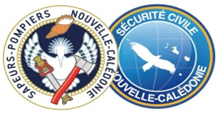 Recommandations relatives à la reprise des formations dans le domaine des premiers secoursRecommandations relatives à la reprise des formations dans le domaine des premiers secours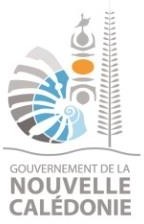 Version n°1 du 15/02/2022–A destination des responsables de structures et des formateurs aux premiers secours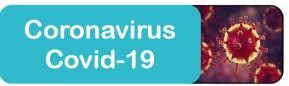 